Estetyczne i skuteczne zabiegi utrzymaniowe i naprawcze nawierzchni asfaltowych dróg, parkingów i lotniskProsimy o kompletne wypełnienie skierowania i przesłanie do dn. 01.06.2016faxem na nr 22 630 9914 lub 22 825 9479 albo zeskanowane e-mail’em na adres biuro@ikku.plW razie potrzeby prosimy użyć kserokopii formularza.KARTA SKIEROWANIA / ZGŁOSZENIA UCZESTNICTWANiniejszym zgłaszamy uczestnictwo następujących osób:* przy adresie e-mail prosimy o zaznaczenie: wyrażam (T) / nie wyrażam (N) zgodę/y na przesyłanie na ten adres ofert szkoleniowych IKKUCena szkolenia wynosi:- 350 zł/os.  (VAT = zw.) –  w przypadku finansowania szkolenia w co najmniej 70% ze środków publicznych- 350 zł/os.  +  23% VAT = 430,50 zł – w pozostałych przypadkachWpłaty należnej kwoty brutto (liczba osób x  cena) = ......................................... (w formie przedpłaty):  dokonam(y) do dnia............................. (nie później niż 01.06.2016) dokonam(y) po przesłaniu nam faktury PROFORMA (na nr faxu / e-mail..................................................................)na konto IKKU (z zaznaczeniem: opłata za szkolenie „ESZU”):Idea Bank., nr rach. 11 1950 0001 2006 0313 6177 0002 Nasz / mój NIP:..................................................Potwierdzenie uczestnictwa w szkoleniu chcemy otrzymać: faxem na nr ............................................	 e-mail’em na adres ............................................................................DANE KONTAKTOWE (imię i nazwisko osoby zgłaszającej, tel., fax, e-mail) ..................................................................................................................................................................................................Warunki uczestnictwa w szkoleniu są nam / mi znane.                  podpis (i pieczątka) osoby upoważnionej ……………………………………………………...…...******************************************************************************************************************************Jednocześnie oświadczamy, że udział w szkoleniu finansowany jest ze środków publicznych, co najmniej w 70%                                             Czytelny podpis i pieczątka osoby upoważnionej ………………………………………...(Podpisanie powyższego oświadczenia jest warunkiem zwolnienia z VAT)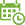 14 czerwca 2016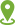 Warszawaimię i nazwiskostanowiskotelefon bezpośrednie-mail (T/N)*